Основна школа "Стевица Јовановић "ПанчевоЛетописза школску 2013/14. годинуПанчево,септембар, 2014УВОД	У јубиларној школској 2013/14.години, у којој школа обележава 50 година успешног рада, на основу Школског развојног плана за 2012/15. и Извештаја о раду школе за школску 2012/2013. годину , постављени су следећи:Примарни задаци: очувати достигнути ниво уређености објекта и спроводити активности у циљу његовог побољшањареализовати  2. и 3. фазу реконструкције електроинсталација у школској зградидаље опремати учионице и кабинете намештајем и наставним средствимадаље опремати библиотеку са читаоницом намештајем и књижним фондомсанирати спортске теренеадаптирати санитарне чворове и канализациону мрежу у школисанирати пешачку и колску стазу кроз  школско двориштеОстали задаци:Ажурирање веб сајта и израда интернет презентације школе у циљу стимулисања тимског рада и сарадње ученика и наставникаодржавање постигнутог нивоа хигијене школепромовисање успешности рада и неговање угледа школенеговање културе понашања кроз подстицање међусобног уважавања и хуманог    опхођења у школипревенција насиља: усклађивање наставних и ваннаставних активности које су усмерене на превенцију насиља и стварање погодне атмосфере за учење и раднастава и учење: сарадња и комуникација учесника образовно- васпитног процеса на подизању квалитета наставе и примени савремених облика, метода рада и наставних средстава а у циљу целокупног развоја личности ученика.подстицање чланова колектива на учешће и сарадњу у оквиру постојећих тимова и промовисање њиховог постигнућаОрганизација рада школе  	 Просторни услови у којима школа ради су задовољавајући. Број учионица и кабинета одговара броју одељења. Учионице и кабинети су пространи и светли. Постоји дигитални кабинет са три компјутера и 30 монитора. За наставу физичког васпитања користи се фискултурна сала и терени у школском дворишту. Школа има добро опремљену библиотеку са читаоницом.  У школи се налази и стоматолошка амбуланта. Постоји задовољавајући број мокрих чворова који су санирани и сређени за почетак школске године. Школа има  кухињу за дистрибуцију ужине.  Школски простор:Школска зграда: Наставна средства:              Стручни кадар:Наставници са отежаним условима рада:	Током школске године на одређено време на замени наставника на боловању радили су Милица Манојловић,наставник разредне наставе, Наташа Валешински Станковић, наставник разредне наставе, Зорица Стојковић,наставник географије и Бранислав Милојков, наставник биологије.Школу је на крају школске године због преласка у другу школу напустила Поповски Сандра, наставник математике и информатике и Милићев Милан, наставник физичког васпитања, због одласка у пензију.Одељенске старешине:I1 Мирјана Закић, наст.раз.наст.                     V1     Љиљана Алфелди, наст.математике                       I2 Бранислав Станојевић  наст.раз.наст.        V2     Сенка Шишић,наст.историје I3 Мирјана Брзован, наст.раз.наст.                 V3     Ивана Дрофаник, наст.српског језика                I4 Желмира Граховац, наст.раз.наст.                 II1 Славица Мијатовић, наст.раз.наст.           VI1   Зоран Костић, наст.историјеII2 Татјана Стефановић, наст.раз.наст.          VI2   Зоран Савић,наст.хемијеII3 Вера Рајић,наст.раз.наст.                           VI3   Данијела Митровић, наст.српског јез.                II4  Саша Поштић,  наст.раз.наст.                   VI4   Милан Милићев, наст.физич.васпит.III1 Љиљана Ивановић,наст.раз.наст.            VII1  Александара Еремић,наст.енгл. језика               III2 Нада Живановић,  наст.раз.наст              VII2  Сандра Поповски, наст.математике                       III3 Елизабета Вереш,наст.раз.наст               VII3  Раде Радески,наст.физич.васпит.III4 Ливија Франета, наст.раз.наст    IV1 Снежана Остојић, наст.раз.наст.             VIII1 Емира Николајевић, наст.математике                      IV2  Зорана Митровић,наст.раз.наст              VIII2  Надежда Андрић, , наст.енгл. језика               IV3  Александра Маринковић,наст.раз.наст. VIII3  Оливера Милић, наст.српског језика                IV4 Верица Алерић, наст.раз.наст.Остали наставници:Слађана Гагић, наст.српског језика                Зора Дејановски, наст.ликовне културеТрајан Станчу, наст.математике                     Александра Ђурђевић, наст.биологијеЗорица Митић, наст.енгл. језика                     Ивана Новаков, наст.ликовне културеЗоран Шикања, наст.немачког језика             Снежана Папић, наст.музичке културеСандра Татомиров Кличковић,наст.геогр.     Јурај Вашек, наст.тех.и инфор.образовањаВесна Хлавати Ширка, наст.биологије           Васа Њагул, наст.тех.и инфор.образовањаМиодраг Митић, наст.физике                          Весна Ралић, наст.немачког језика             Зорица Станкић,наст.физике                           Јелена Јовчић, наст.географијеВладимир Петковић,вероучитељОсим наставника у школи су радили и следећи радници:•	Јасна Гађански, директорка школе •	Драга Јевтовић, психолог •	Бојана Контић, педагог •	Слађана Крчадинац, библиотекар •	Душица Живић, секретар •	Дитка Илић, књиговођа •	Љиљана Радоичић, административни радник •	Иван Николић, домар-ложач •	Предраг Јањић, школски мајстор •	Јелена Букур, сервирка •	Данијела Томић,Мица Радосавац,Љиљана Тодоровић, Нада Ћирилов,Анкица Брајовић,Злата Пејић, Мара Ђорђевић, спремачице                    Сви извршиоци из ове групе  су били у сталном радном односу, oсим педагога школе која је  радила на одређено време до истека мандата директорке школе. Стручна већа	Ради решавања важних стручних питања у вези са организацијом и реализацијом наставних и ваннаставних активности ученика, формирано је 7  стручних већа:Веће наставника разредне наставе – С.Остојић, руководилацСрпски језик  –  С.Гагић, руководилацСтрани језик – З.Шикања, руководилацМатематика, Техничко и инфор. образ.и Информатика- Ј.Вашек, руководилац   Биологија, Хемија и Физика – З.Савић, руководалацИсторија и Географија – З.Костић, руководилац 7.   Музичка и Ликовна култура, Физичко васп. – Р.Радески, руководилац Стручни активи и тимовиТим за самовредновање : Д.Митровић, В.Алерић, С.Остојић, З.Шикања, Ј.Вашек, Н.Андрић, стручни сарадници, представник локалне самоуправе,  представник Савета родитеља,  Н.Бркљач, ученик и директорка школе. Стручни тим за инклузивно образовање: Т.Стефановић, С.Поповски,     А.Маринковић, И.Дрофаник, стручни сарадници,  директорка школе. Стручни актив за развојно   планирање: J.Јовчић, И.Новаков, С.Поштић, В.Њагул ,   стручни сарадници, представник локалне самоуправе,  представник Савета родитеља,  представник ученичког парламента и директорка школе.Тим за заштиту деце од насиља: М.Милићев, М.Закић, С.Шишић,С.Поштић,         Р.Радески, психолог, педагог, директорка школе.Дневни ритам рада и распоређеност одељења по сменамаШкола ради у две смене. Преподневна смена  почиње са радом у 8,00 сати а шести час се завршава  у 13,05 сати. Поподневна смена почиње са радом у 13,30 сати , а шести час се завршава у 18,35.   	 Смене се мењају на две недеље.У школи има 29 одељења. У једној смени су одељења нижих разреда са индексом 1 и 2 и VI и VIII разред, укупно 15 одељења. У другој смени су одељења нижих разреда са индексом 3 и 4 и V и VII разред, укупно 14 одељења.Календар рада	Школа се у планирању и организацији свог рада у свему руководила усвојеним Календаром за основне школе на територији АП Војводине.	Ученици су имали три распуста:  зимски, пролећни и летњи. Школа је у свему испоштовала усвојени календар рада тако да није било губитака наставних дана и план је у потпуности реализован.	Крајем јануара када је у нашем граду објављено ванредно стање због неповољних метеоролошких услова, рад школе је био обустављен два дана. Та два радна дана надокнађена су у априлу наставним суботама.УЧЕНИЦИ 	  На почетку школске 2013/14. године уписано је 813 ученика  (382 дечака и 431 девојчица) што је за 30 ученика  више него на крају претходне школске године.   	 Просечна величина одељења је 28 ученика. Носиоци дипломе " ВУК КАРАЏИЋ " за школску 2013/14. VIII 11.	Бадрљица Милош2.	Цвејовић Павле3.	Марић Ђорђе4.	Поповић Наташа5.	Топаловић Милош6.	Зечевић МианаVIII 21.	Алексић Катарина2.	Алерић Лука3.	Бојанић Марко4.	Бркљач Никола5.	Корени Звонко6.	Машић Лука7.	Милосављевић Невена8.	Сарић Жарко9.	Вујасиновић ВањаVIII 31.	Дрндарски Емилија2.	Јелић Ивана3.	Трпков АлександраДобитник похвале „Ученик генерације“ за школску 2013/14. годину је: Марић Ђорђе 8/1Добитници посебних диплома:VIII 11.	Бадрљица Милош – математика,хемија2.	Димитровски Владимир – ликовна култура3.	Зечевић Миана – српски језик4.	Марић Ђорђе – српски језик, математика, физика, хемија5.	Поповић Наташа – математика, хемија, музичка култура6.	Топаловић Милош – хемија, музичка култура7.	Јанковић Јована – српски језик8.	Цвејовић Павле - математикаVIII 21.	Алексић Катарина- ликовна култура2.	Алерић Лука- физичко васпитање3.	Бојанић Марко- историја, хемија, географија4.	Бркљач Никола- биологија, географија, енглески језик, музичка култура5.	Бркић Николина- ликовна култура6.	Корени Звонко- хемија7.	Мићовић Ђорђе- историја8.	Машић Лука- историја9.	Мутавџић Немања- физичко васпитање10.	Милосављевић Невена- српски језик, географија, историја, ликовна култура11.	Сарић Жарко- хемија, географија, историја12.	Вукић Ива- музичка култура13.	Вујасиновић Вања- српски језик, музичка културaVIII 31.	Алексић Андреа- музичка култура2.	Дрндарски Емилија- биологија, ликовна култура3.	Живковић Филип- физичко васпитање4.	Јевремовић Тијана- ликовна култура5.	Јелић Ивана- музичка култура6.	Кецман Бојана- физичко васпитање7.	Радуловић Анђела- физичко васпитање, ликовна култура8.	Ринковец Филип- физичко васпитање9.	Трпков Александра- српски језикПреглед такмичења и постигнутих резултатаСрпски језик:ОПШТИНСКО ТАКМИЧЕЊЕ:ОКРУЖНО ТАКМИЧЕЊЕ:РЕПУБЛИЧКО ТАКМИЧЕЊЕ:Географија:ОПШТИНСКО ТАКМИЧЕЊЕОКРУЖНО ТАКМИЧЕЊЕХемија:ОПШТИНСКО ТАКМИЧЕЊЕОКРУЖНО ТАКМИЧЕЊЕ:Физика:ОПШТИНСКО ТАКМИЧЕЊЕОКРУЖНО ТАКМИЧЕЊЕ:Биологија:ОПШТИНСКО ТАКМИЧЕЊЕ  ОКРУЖНО ТАКМИЧЕЊЕИсторија:ОПШТИНСКО ТАКМИЧЕЊЕОКРУЖНО ТАКМИЧЕЊЕРЕПУБЛИЧКО ТАКМИЧЕЊЕЕнглески језик:ОПШТИНСКО ТАКМИЧЕЊЕМатематика:ОПШТИНСКО ТАКМИЧЕЊЕ:ОКРУЖНО ТАКМИЧЕЊЕ:Физичко васпитање:Стони тенис- општинско првенство-дечаци екипно 1. место (Остојић Алексеј, Коњевић Филип, Васић Марко); девојчице појединачно- Голо Кристина 2. Место.Стони тенис- окружно првенство- дечаци екипно 3. Место (Остојић Алексеј, Коњевић Филип, Васић Марко);Окружно такмичење у пливању:- краул 5.и 7. разред Мишовић Владимир 1.место-делфин од 1. до 4. раз Белић Катарина 1.  место  -леђно 7.и 8. разред Кецман Бојана 2.место- леђно 7.и 8. разред Медан Никола 1. место Општинско такмичење у фудбалу (дечаци) 1. местоОкружно такмичење у фудбалу (дечаци) 3. местоОпштинско такмичење у кошарци (дечаци) 1. МестоОпштинско и окружно такмичење у атлетици:Дечаци-штафета 4х100 м 4. Место (Кристијан Белић, Марко Васић, Филип Шуљагић, Дејан Француз)ШОСОВ олимпијада пливање Медан Никола 5.местоОпштинска смотра у лепом рецитовању:Зонска смотра у лепом рецитовањуМИСЛИША  2014.РЕЗУЛТАТИИнформатика и рачунарствоКонкурси:Конкурс црвеног крста „КРВ ЖИВОТ ЗНАЧИ“Теодора Гњидић 4/1  1. место – литерарни радМаја Поповић 1/3    3. Место- ликовни радЕколошки литерарни , ликовни и фото конкурсРезултати литерарног конкурса:Уна Нешков, 6.разред - 3. местоТеодора Леополд, 8.разред- похвалаУченички парламентCeптембар 2013Упознавање Пословника о раду Ученичког парламента, ученички парламент сагласан са Пословником о раду Ученичког парламента.Учесници: Ученички парламент,педагог школеОктобар 2013Ученички парламент предложио је активности које ће бити саставни део Програма рада, такође је и усвојен Програм рада Ученичког парламента.Ученици су изабрали председника, подпредседника и записничара парламента. За председник Ђачког парламента одабран је ученик 8-2 одељења Никола Бркљач , а за записничар Марко Васић.Учесници: Ученички парламент,педагог школеНовембар 2013Задатак Ученичког парламента био је избор чланова Ученичког парламента за школска тела и Тимове. Чланови Ученичког парламента изабрали су Врховац Катарину  да буде члан Тима за самовредновање рада школе, а Николу Бркљача за члана Наставничког већа без права одлучивања, као и за члана Школског одбора.Током новембра Ученички парламент је усвојио је конкретне садржаје којима ће бити реализоване активности обележавања Међународног дана детета и Недеље лепих речи. Договорено је да ће се „Недеља лепих речи“, „Међународни дан детета“, обележити током прве недеље децембра.Обележавање Међународног хуманитарног дана. Упознавање чланова парламента о потреби да будемо хумани. Спроведене су активност на нивоу школе- помоћ ученицима СОШО „М.Мандић“ у виду прикупљању гардеробе и школског прибора.Учесници: Ученички парламент, наставнице: Сандра Поповски, Данијела Митровић, педагог школеДецембар 2013Обележавање дана људских права 10.12.2013..Упознавање чланова о овом обележавању, подела активности везаних за обележавање Дана људских права. Овај дан обележен је низом плаката које су чланови Ученичког парламента заједно са својим вршњацима израдили. Плакати су окачени на видна места како би сви ученици могли да их виде.Учесници: Ученички парламент,педагог школеЈануар 2014Обележавање Дана заљубљених 14.2.2014. Поводом обележавања овог дана организована је журка са саморегулацијом дисциплине, а предходно је Ученички Парламент израдио нове кутије за поруке. Формиране су две комисије за израду кутије и плаката поводом обележавања овог датума.Учесници: Ученички парламент,педагог школеФебруар 2014Организована је журка са саморегулацијом дисциплине према договореном термину, Журка је намењена ученицима 6,7 и 8 разреда.Ученици су направили списак песама које су прослеђени ди џеју.Учецници: Ученички парламент, наставнице: Сандра Поповски, Данијела Митровић,  педагог школеМарт 2014Обавештавање Ученичког парламента о уџбеницима за следећу школску годину. Педагог школе је члановима Ученичког парламента прочитала списак уџбеника за које су се наставници определили. Учесници: Ученички парламент,педагог школеАприл 2014Поводом Ускршњих празника организовано је традиционално такмичење у фарбању јаја под називом „Боје за зеку“. Учесници: Ученички парламент, ученици од 5 до 8 разреда, наставници, стручни сараднициМај 2014На Ученичком парламенту ученици 8 разреда договорили су се да засаде једно дрво у дворишту школе. Уз помоћ својих вршњака, наставника биологије и других запослених успели су да засаде Дрво генерације.Учесници: Ученички парламент, ученици 8  разреда, наставно и ненаставно особљеЈун 2014Током јуна месеца спроведене су припреме за реализацију Дана школе. Представници Ученичког парламента добили су задатак да у оквиру својих одељења осмисле активности којима се може обележити Дан школе. Активности на жалост нису спроведене до краја, зато што је Дан школе отказан због ванредне ситуације у нашој земљи.Ученичке организацијеЗаједница ученика школе спроводила је своје планиране активности кроз садржаје рада одељенских заједница. Свака одељенска заједница, поштујући план рада који је прихваћен, одржала је одређени број састанака, а садржаји рада усклађени су са општим принципима васпитања деце одређеног узраста.   Основна подручја рада са одељенским заједницама су следећеа:унапређивање рада ученика у наставним и ваннаставним активностимачување здрављазаштита животне срединеваспитање за хумане међуљудске односеслободно времепрофесионална орјентацијаоспособљавање за друштвено ангажовање…Подмладак Црвеног крстаНаставнице задужене за рад ове организације биле су: Вера Рајић, наставник разредне наставе, Надежда Андрић, професор енглеског језика и Славица Мијатовић, професор разредне наставе. И ове школске године сарадња са ОО Црвеног крста  била је веома добра. Ученици наше школе учествовали су у свим понуђеним програмима и активностима. Већ традиционално, септембар је месец утврђивања годишњег програма рада. Он се прави у складу са активностима Општинске организације Црвеног крста. Извештај о активностима по месецима:Септембар:Безбедност деце у саобраћају- саобраћајна полиција је одржала предавање о безбедости у саобраћају ученицима првог разреда.Октобар:Дистрофија- прикупљен је добротворни прилог за дистрофичаре.Прикупљен је добровољни новчани прилог за лечење ученика Владимира Ђорђевића.Новембар: „Сунчана јесен живота“ литерарни и ликовни радови посвећени бакама и декама. Награђени ученици су Невена Милосављевић и Лука Алерић ученици 8/2.Март: „Крв живот значи“ литерарни и ликовни радови. Награђени ученици су Теодора Гњидић 4/1  1. место – литерарни рад и Маја Поповић 1/3    3. Место- ликовни рад.Јун: Прикупљена помоћ (конзервирана храна и средства за хигијену) за поплављена подручја у нашој земљи.Дечји савезДечји савез под руководством  је започео школску 2013/2014. годину организовањем свечаности поводом пријема првака. Културни програм је садржао раличите драмске, рецитаторске, плесне и музичке нумере. Такође, сличне свечаности са културним програмом органозоване су прве недеље октобра,  поводом обележавања Дечје недеље и пријема првака у Дечји савез, као и 27. јануара поводом обележавања Дана Св. Саве. Припремљена приредба поводом обележавања рада 50-огодишњице рада школе, заказана за 27. мај 2014. је одложена због ванредне ситуације и Дана жалости у држави изазване поплавама. Приредба ће бити одржана до краја текуће 2014. год. у оквиру које ће бити и одржана промоција монографије школе.      У школи је организовано школско такмичење у лепом рецитовању и том приликом су изабрани представници за општинску смотру. Такође, одржано је и такмичење у певању, а најбољи су изабрани за општинско такмичење солиста „Распевано пролеће“.      Дечији савез се залагао да наши ученици масовно учествују на расписаном конкурсима за ликовне и литерарне радове. Ученици нижих разреда су посетили више биоскопких и позоришних представа.      Поводом обележавања ускршњих празника организовано је такмичење у фарбању ускршњих јаја. Право учешћа имали су сви ученици од првог до осмог разреда.     У јуну месецу, за ученике нижих разреда је одржана промоција „Екопедије“, првог дечјег часописа посвећеног одржавању животне средине, на којој је говорио Владимир Деља, уредик часописа.     Дечији савез има усшену сарадњу са другим школским организацијама, тимовима и Ђачким парламентом.Екскурзије, посете, школа у природиШкола у природи:III разред: Дивчибаре 3/1,3,4, новембар, 2013.У школској 2013/14. години због ванредне ситуације која је проглашена на територији наше земље маја 2014. године нису реализоване екскурзије и школе у природи које су планиране за пролећни период.  Професионална оријентација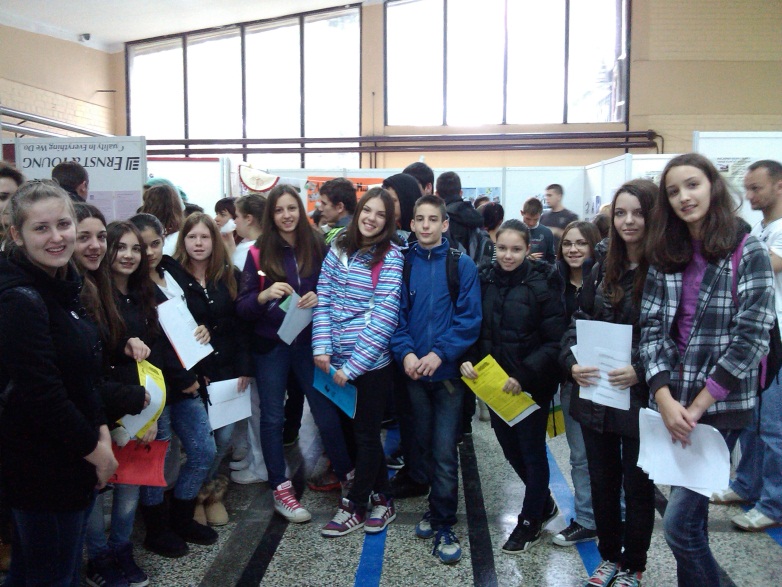 У оквиру прве фазе професионалне оријентације, која се спроводила у 7 разреду, реализоване су следеће радионице: „Упознајем себе“, „У свету вештина и способности“, „У свету вредности“, „Самоспознаја-аутопортрет“, „У очима других“, „Какав/каква сам у тиму“, „Ја за десет година “.  Ученици 7.  разреда су успешно прошли кроз сваку од радионица, постигнути су циљеви сваке радионице и ученици су усвојили неопходне информације и донели одређене закључке. У оквиру друге и треће фазе ПО, које су намењене ученицима 8. разреда, реализоване су следеће радионице: „Слика савременог света рада“, „прикупљање и начин обраде информација о школама и занимањима“, „повезивање области рада са занимањима“. Ученици су успешно прошли кроз сваку радионицу, упознали су се са начинима информисања и доступним средствима информисања приликом избора школе и занимања и заједничким трудом повезали које су компетенције неопходне за укључивање у савремени свет рада.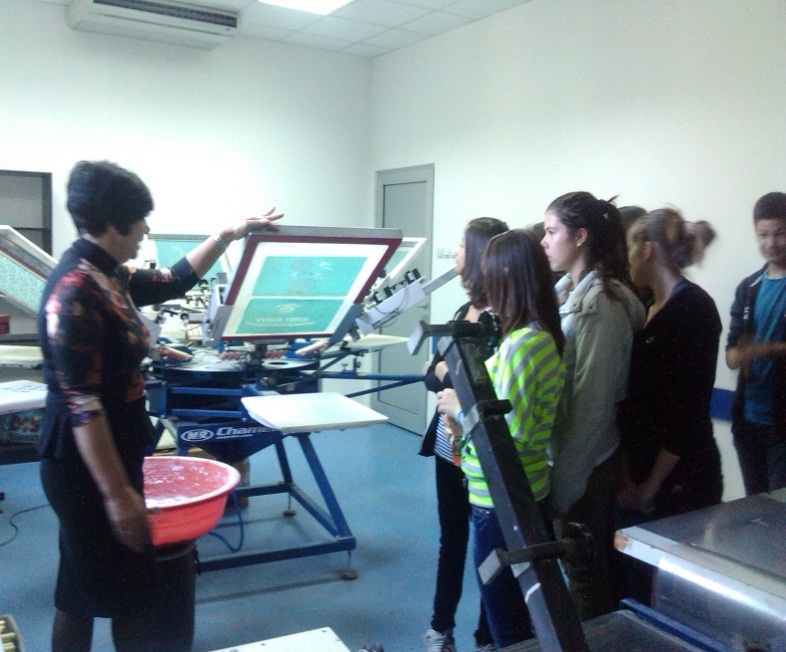 У оквиру четврте фазе ПО, која је такође намењена 8. Разреду, реализовани су следећи реални сусрети: Шивара „Знак“, Машинској школи „Панчево“, Сајам занимања. Ученици су се упознали са различитим врстама занимања у оквиру различитих институција као и са различитим профилима у оквиру средњих школа у нашем граду.Здравствено васпитање 	 Програм здравственог васпитања реализован је највећим делом у редовној настави у појединим наставним предметима, а кроз одговарајуће образовне задатке који се односе на проблем здравља.    	У циљу очувања здравља за ученике нижих разреда планирана је  рекреативна настава, као и једнодневне екскурзује за ученике виших и нижих разреда.На жалост, због ванредног стања у земљи  реализована је само рекреативна настава на Дивчибарама за ученике трећег разреда. Ниједна једнодневна екскурзија није реализована.    	Значајан допринос очувању здравља уста и зуба дала је, као и до сада, стоматолошка амбуланта при школи, која је успешно реализовала свој програм рада. 	Стручни тим Патронажне службе Дома здравља реализовао је програм здравственог просвећивања ученика нижих разреда са следећим темама:            „Лична хигијена и хигијена околине“ – први разред	„Болести прљавих руку, ланац заразе“ – други разред	„Човеково тело-здраво тело“ – трећи разред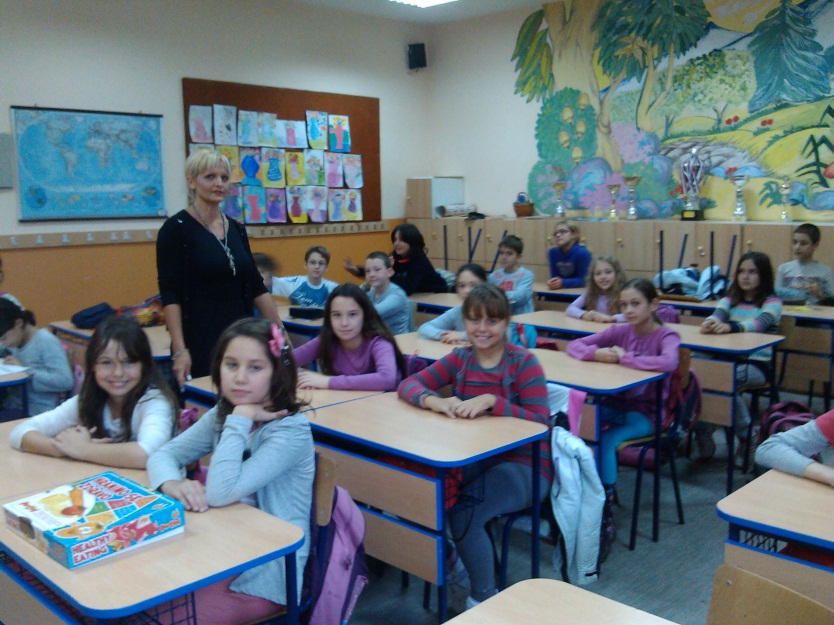 	„Пубертет, исхрана, здрави стилови живота“ – четврти разред.	Патронажна служба је,такође, реализовала пројекат под називом „Здрава школа“ намењен ученицима четвртог разреда, а са циљем обогаћивања њиховог знања у области  превенције и лечења болести, здравља и здравог живота уопште. Програм је реализован као квиз такмичење по нивоима, од међуодељенског у оквиру школе, до општинског финала. Најбоља екипа наше школе, одељење 4/1 ушла је у други круг такмичења.	Стручни тим Завода за јавно здравље одржао је серију сусрета са ученицима петог, шестог, седмог и  осмог разреда. Са ученицима петог разреда обрађена је тема „Која је разлика између дечака и девојчица“, са ученицима  шестог разреда "Дишимо пуним плућима", са ученицима седмог разреда „Дрога је коцкање са животом“ а са ученицима осмог разреда „Шта знаш о сиди“.	У сарадњи са Заводом за јавно здравље Панчево у нашој школи је 16.10.2013.године предавање о здравој исхрани и здравим стиловима живота одржала нутриционисткиња Завода.Заштите деце од насиља	Као полазну овнову за израду Програма заштите деце од насиља тим је користио Протокол за заштиту деце и ученика од насиља, злостављања и занемаривања у образовно-васпитним установама и Приручник за примену протокола са чијом садржином су упознати сви чланови колектива, ученици и родитељи.	У припремним активностима за израду програма урађена је анализа стања безбедности деце у школи, као и анализа документације са посебним освртом на учесталост конкретних облика насиља. 	Програм садржи два основна дела:1. Програм превенције- активности које имају за циљ спречавање насиља у сваком облику и на свим релацијама. (ученик-ученик, дете-одрасли)2. Програм интервенције - по Протоколу обавезујуће процедуре у ситуацијама када се насиље догоди или постоји сумња да се насиље догодило, дефинисање улога и одговорности.Остали догађаји у школи и ван школеУчење учењаСа ученицима петог разреда су током септембра одржане радионице под називом „Учење учења“ у оквиру којих су ученици имали прилику да упознају  различите начине учења, креирају најбољи амбијент за продуктивно учење,  да развијају вештину израде распореда дневних и недељних обавеза итд. Радионице је водила педагог школе која им је претходно припремила материјал који им може помоћи да организују своје време и учење у току дана.Октобар-Месец здраве исхране У месецу октобру, у нашој школи уз иницаијативу и покретање од стране Ученичког парламента, одржан је низ манифестација у циљу обележавања месеца здраве хране и здравих стилова живота. У сарадњи са Заводом за јавно здравље Панчево у школи је гостовала нутриционисткиња која је одржала предавање о здравој исхрани и здравим стиловима живота. Ученици шестог разреда израдили су плакат посвећен здравој исхрани, а ученици петог разреда цртали су на исту тему. Сви радови били су иѕложени у холу школе до краја октобра месеца.Педагог школе је заједно са ученицима седмог и осмог разреда и наставницима информатике израдили  презентацију такође посвећену здравој исхрани и здравим стиловима живота. Ученици су на часу информатике правили по неколико слајдова за презентацију, које су касније слали педагогу. Педагог је од тих слајдова уприличила презентацију од 10 минута, која је емитована крајем октобра на великом бим пројектору за време великог одмора у обе смене.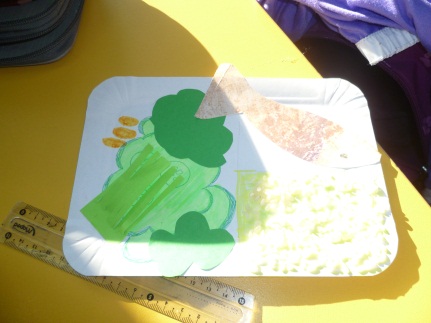 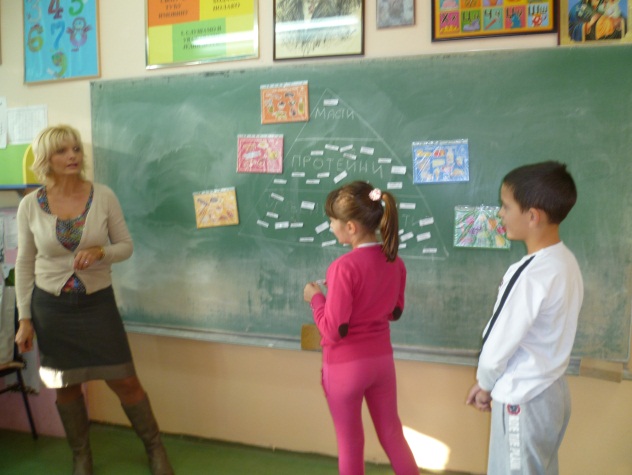 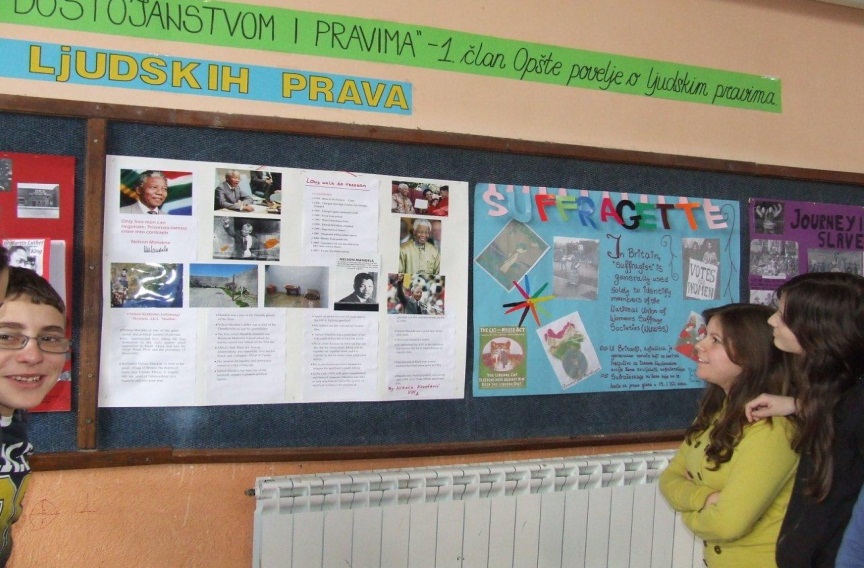 Дан људских праваНа иницијативу Ученичког парламента ученици виших разреда обележили су Дан људских права излагањем плаката и паноа у холу школе. Пригодним текстовима и илустрацијама ученици су приказали основна људска права, као и кратку историју борбе за права жена.Недеља мобилностиЕвропска недеља мобилности је годишња кампања Градске управе Панчева о одрживој урбаној мобилности, која се одржава сваке године од 16. до 22. Септембра. Циљ ове кампање је да промовише алтернативне врсте превоза у сврху очувања животне средине. Овогодишњом темом “Наше улице, наш избор” указује се на све већу потребу да се улице и градови прилагоде грађанима, а не аутомобилима. У ту сврху уприличена је вожња фијакерима по центру Панчева, у којој су учествовали и наши ученици, а представљени су и бројни други алтернативни начини превоза у граду.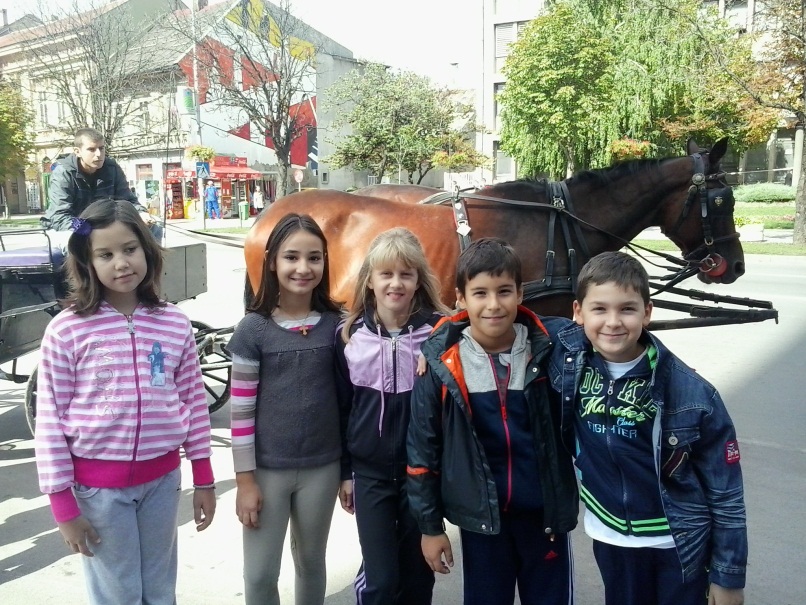 „Боје за зеку“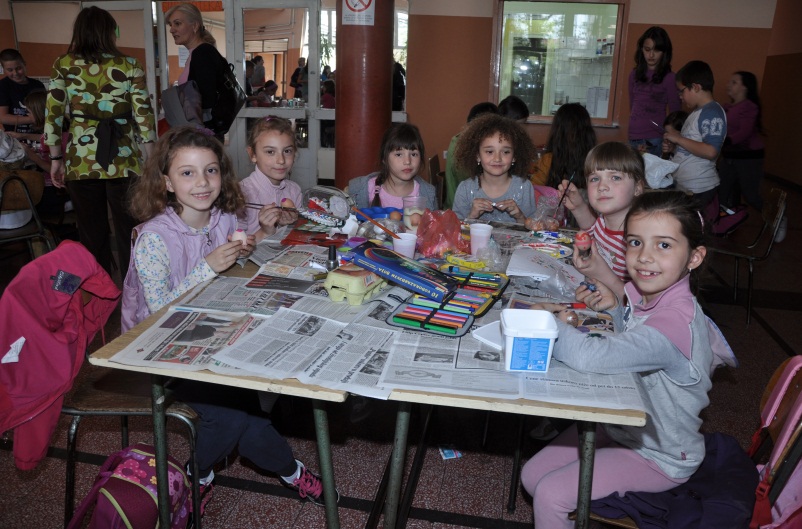 Поводом Ускршњих празника организовано је традиционално такмичење у фарбању јаја под називом „Боје за зеку“. Ученици су учествовали, забавили се, испољили своју креативност на такмичењу „Боје за зеку“, док су најбољи по мишљењу жирија однели скромне награде.Изложба кућних љубимаца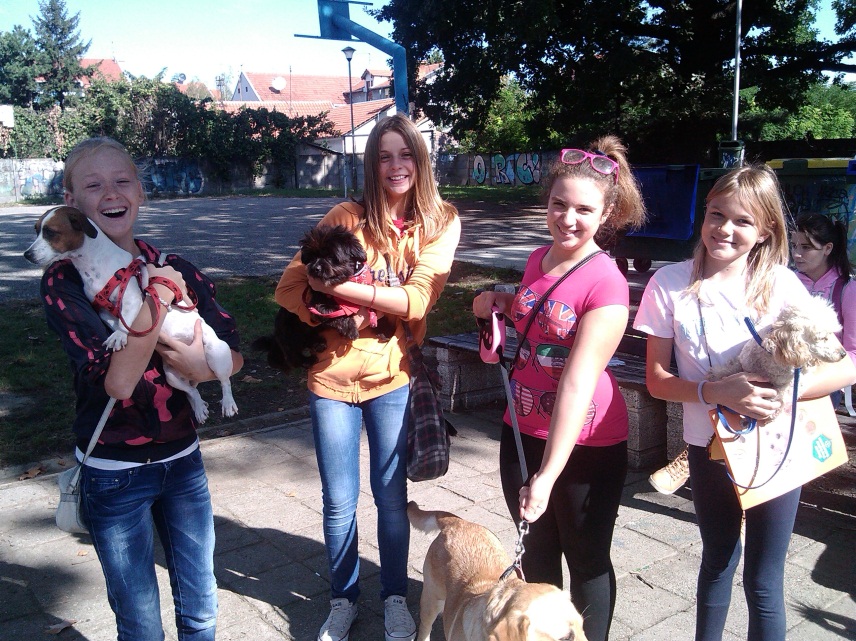 Прве радне суботе на почетку школске године традиционално се одржава изложба кућних љубимаца. Чланови удружења за заштиту животиња „Љубимац“ били жири, а Пет шоп „Миленијум“ је обезбедио награде.Игре без граница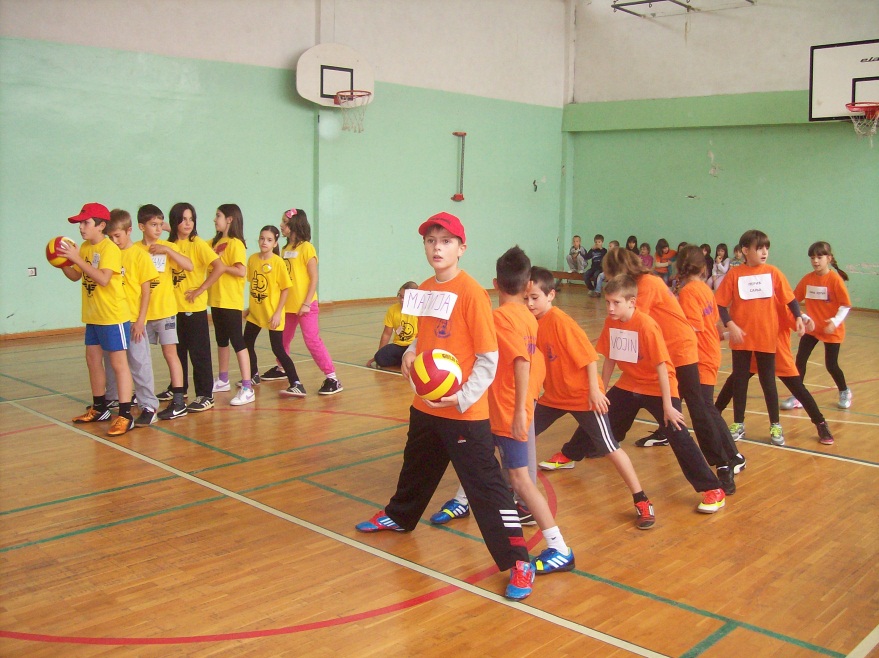 Пројекат Учитељског Панчевачког Друштва „Игре без граница у школском дворишту“ укључио је ученике IV-1 и IV-2, неке као такмичаре,  остале као безрезервну подршку и навијаче и учитељицу Снежану Остојић која их је припремала за игре школице, вртење хула хопа, прескакање вијаче, Арјачкиње барјачкиње, фудбал коцка, вожња ролера. Такмичење је одржано у ОШ “Васа Живковић“  као домаћином уз спортски дух који је владао све време и дружење и упознавање ученика две школе.Фестивал науке – ФН8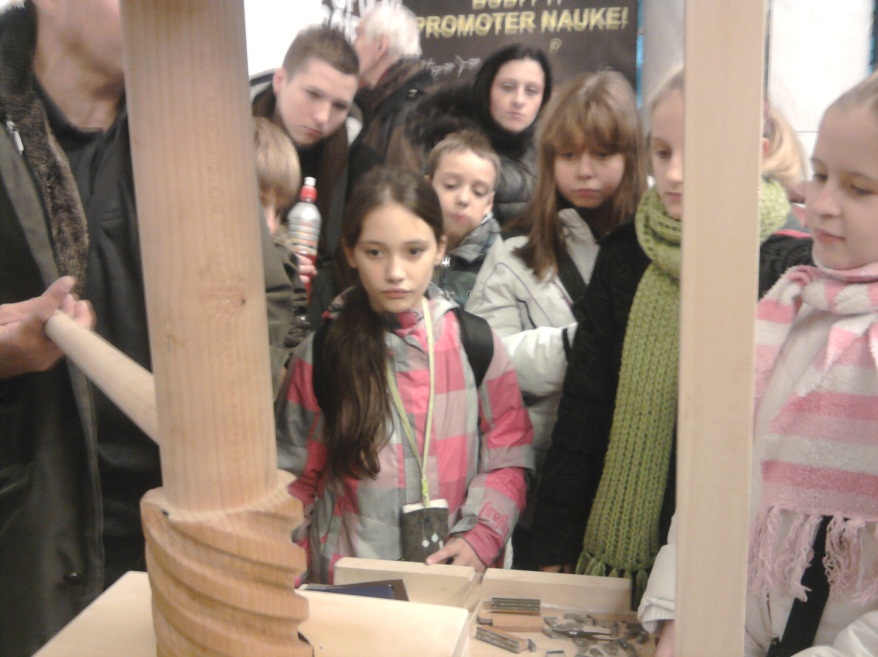 Ученици четвртог разреда имали су прилике да посете Фестивал науке у Београду. Ученици су имали прилику да виде занимљиве експерименте и експонате и да тиме употпуне знање које су стекли на часовима у школи. Такмичење у шаху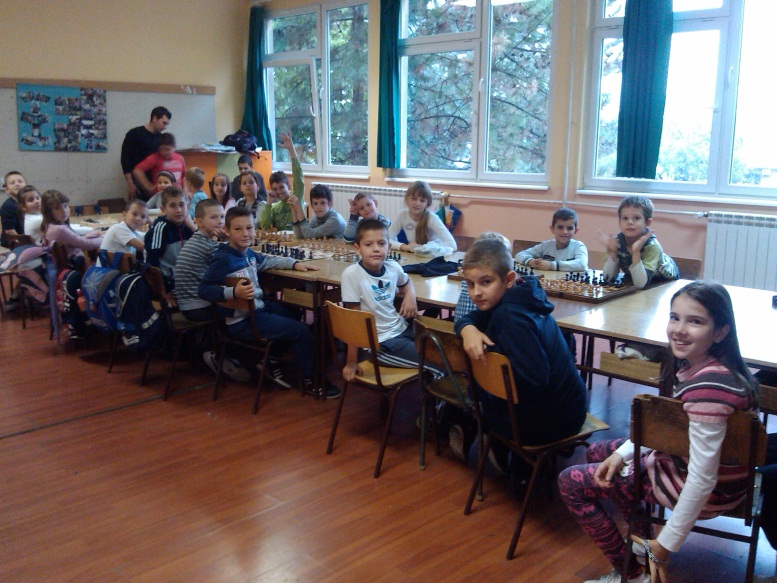 Шаховски клуб Аљехин из Панчева организовао је школско такмичење за ученике свих разреда. Победници су касније представљали школу на општинском такмичењу. 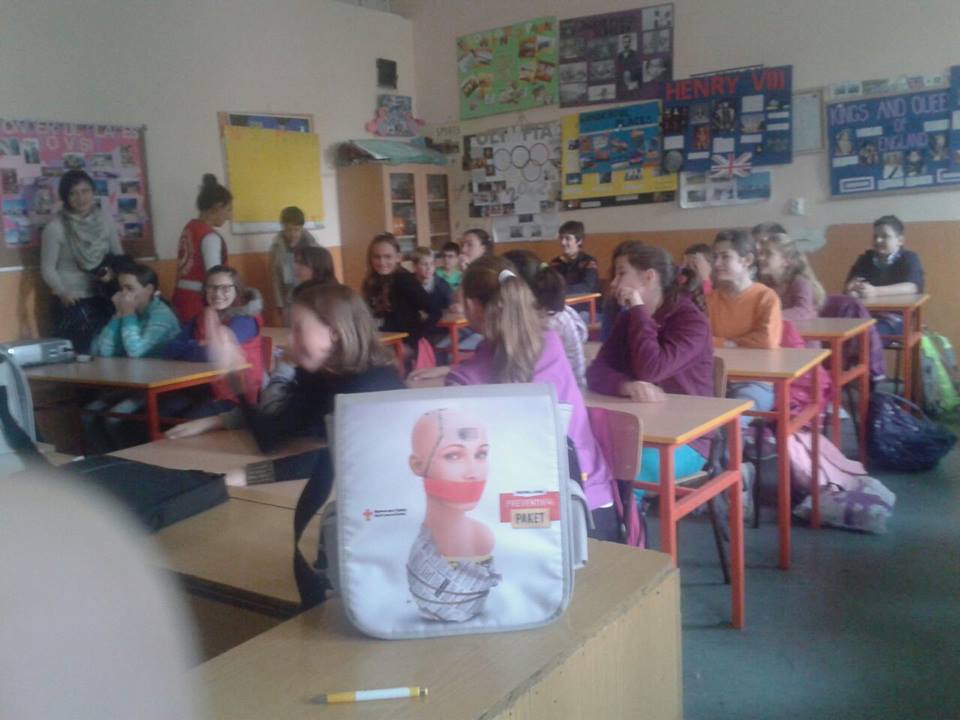 Предавање о трговини људимаВолонтери ОО Црвеног крста су у нашој школи за ученике шестог разреда одржали предавање на тему трговина људима. Посета Музеју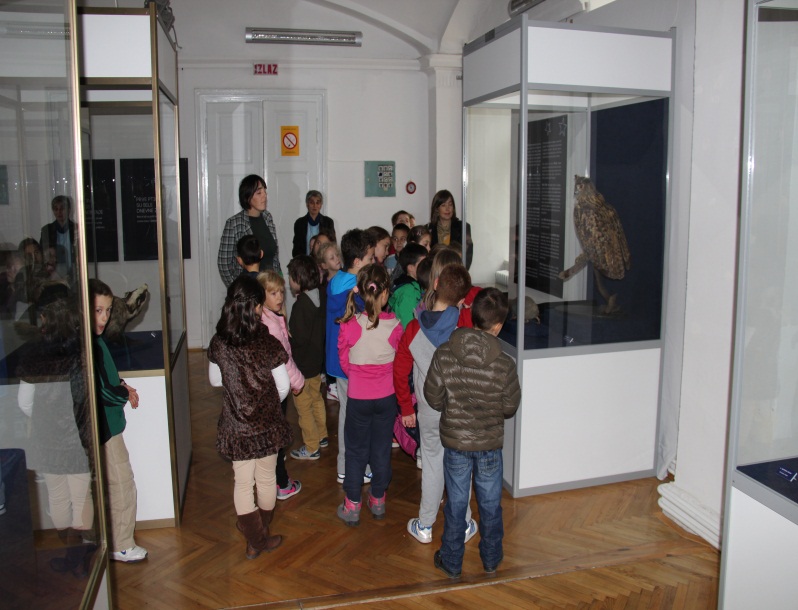 Ученици наше школе у посети изложби „Од сумрака до свитања“ у Народном музеју у Панчеву.Сусрет парламената основних школа града ПанчеваУченички парламент наше школе присуствовао је мотивишућој манифестацији коју је организовала школа из Омољице „Доситеј Обрадовић“ у циљу превенције насиља у школама. Ученици су заједно са педагогом припремили презентацију и плакат о активностима наше школе којима спречавамо насиље.Гостовање песника 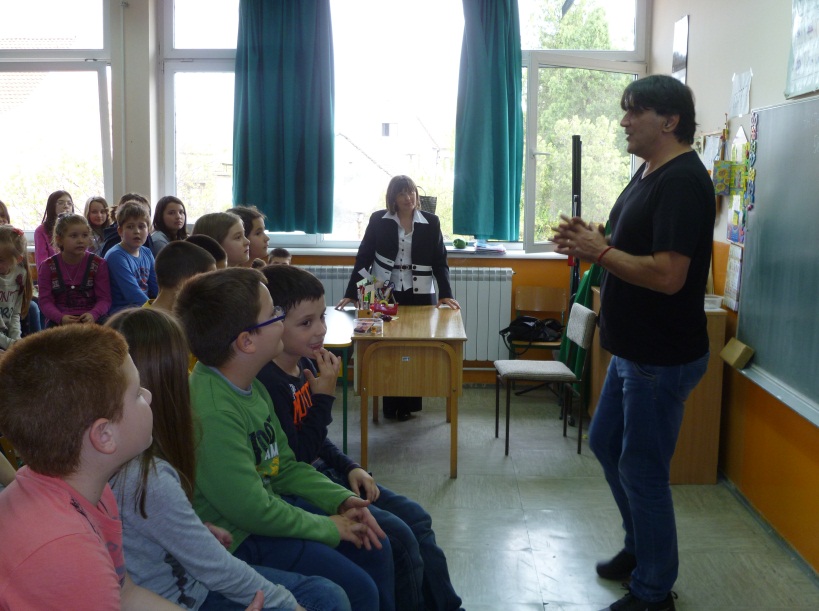 У нижим разредима наше школе гостовао је песник Недељко Попадић. Ученици су имали прилику да чују неколико најлепших песама, а уједно је то била и промоција његове нове књиге.Прикупљена помоћ за поплављена подручја у нашој земљи.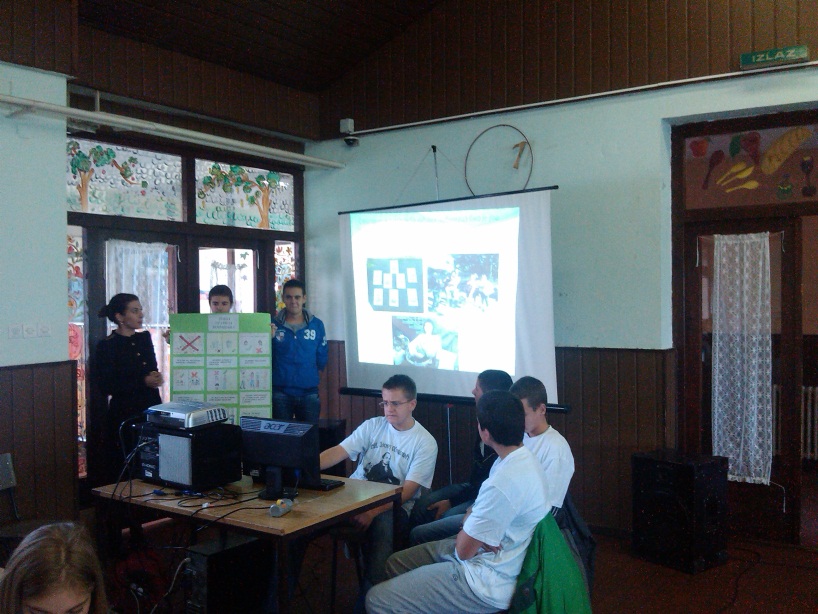 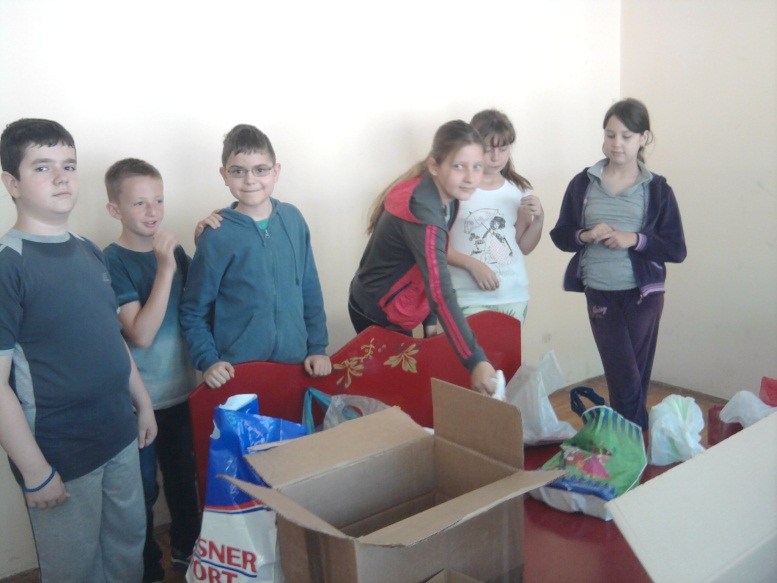 Током месеца јуна ученици наше школе су се одазвали хуманитарној акцији прикупљања хране, воде, ствари, хигијенских производа за своје сународнике који су страдали у поплавњеним подручјима Србије. Ученици су показали добру вољу, велику хуманост и саосећајност и дали свој допринос у овој кризној ситуацији.Мали рукомет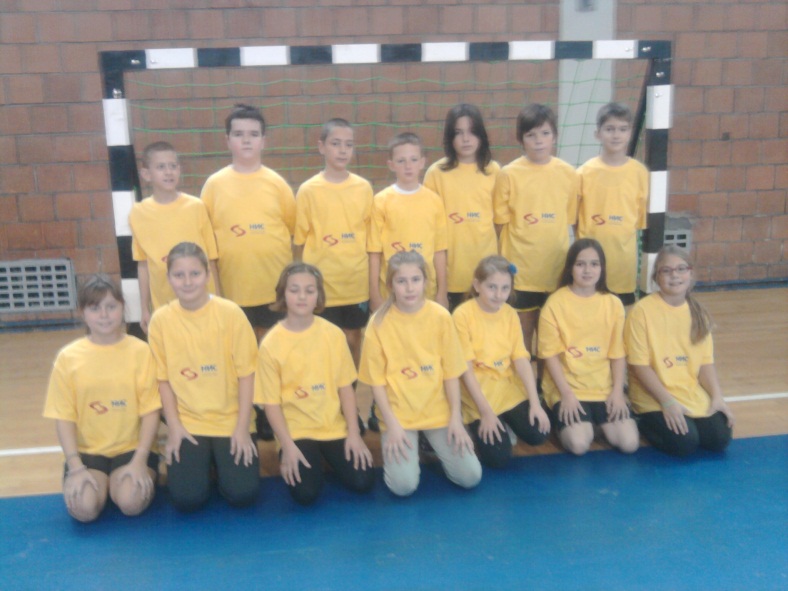 Почетком школске 2013./2014. године започета је реализација пројекта „Мини рукомет у основним школама“ који је обухватао ученике од I до IV разреда основних школа. Циљ пројекта је био укључивање ученика у спортске активности, упознавање са рукометом, основновним правилима игре, популаризацијом  овог у Панчеву некад веома успешног спорта који је изнедрио неке од наших најпознатијих рукометаша, и то бесплатно за све заинтересоване ученике. Прве тренинге су одржали лиценцирани тренери  у нашој школи, тренирање је даље преузела учитељица Снежана Остојић, јер је пројектом и предвиђено да тренинге реализују учитељи и учитељице након обука и семинара за рукометне тренере. Тренинзи су организовани двапут недељно у вечерњим терминима а научене вештине ученици су имали прилике да прикажу  током школске године на турнирима у Хали спортова у Панчеву  и завршном турниру у мају месецу 2014. у Јабуци. Било је право задовољство видети ентузијазам са којим су ученици трећег и четвртог разреда долазили на тренинге, дружили се у спортској атмосфери, борили на терену у жељи да њихова екипа победи.Здрава школаЈош један пројекат који је укључио ученике IV разреда током 2014.год је „Здрава школа“ Марта месеца је у организацији патронажних сестара панчевачког Дома здравља одржан први круг квиза знања из области хигијене,здраве исхране,здравог живота. У конкуренцији черири одељења 4.разреда наше школе најуспешнији су били ученици IV-1. Екипа у саставу Лена Кужић, Сара Петровић и Тадија Јокић,учитељице Снежане Остојић,  пласирали се у виши ранг такмичења који је одржан у ОШ“Свети Сава“ 03.04.2014.године. Веома корисна знања су усвојена од стране самих такмичара као и публике коју су чинили остали ученици из одељења који су кроз подршку друговима научили пуно тога.Дрво генерацијеУченици првог разреда заједно са организацијом „Горана“ засадили су своје дрво генерације у школском дворишту.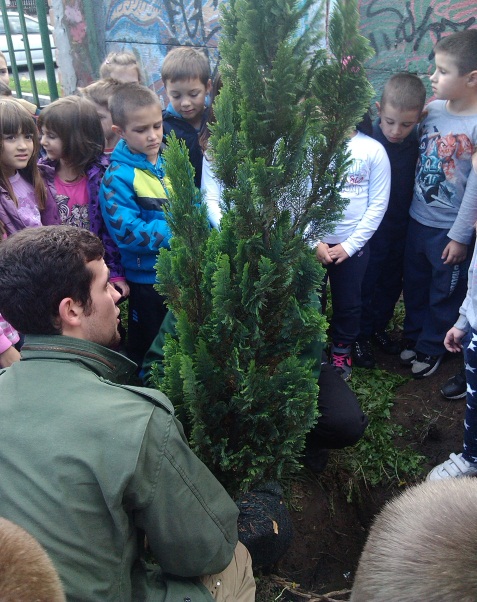 Посета Београдској филхармонији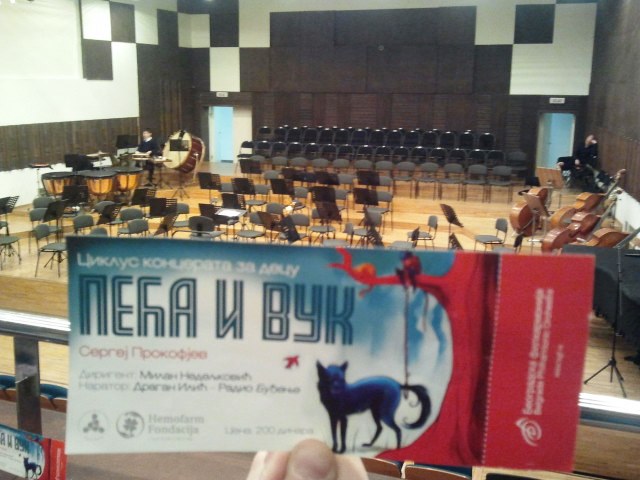 Ученици млађих разреда наше школе имали су јединствену прилику да посете концерт Београдске филхармоније 13. марта 2014. године. У организацији највећег Београдског симфонијског оркестра и наше школе, ученици су уживали у музичкој Руској бајци „Пећа и вук“, Сергеја Прокофјева, компонованој и осмишљеној специјално за децу која се први пут сусрећу са светом класичне музике.Школска слава, Свети СаваШколску славу, Дан Светог Саве, 27. јануар 2014. године, ученици и наставници наше школе обележили су пригодном приредбом у холу школе, којој је присуствовао велики број ученика, наставника, родитеља и пријатеља школе.Распевано пролеће 2014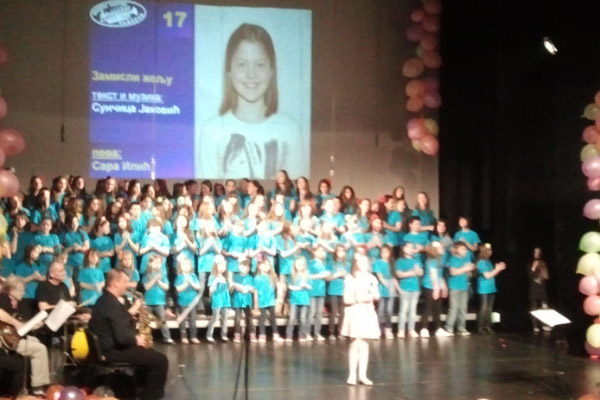 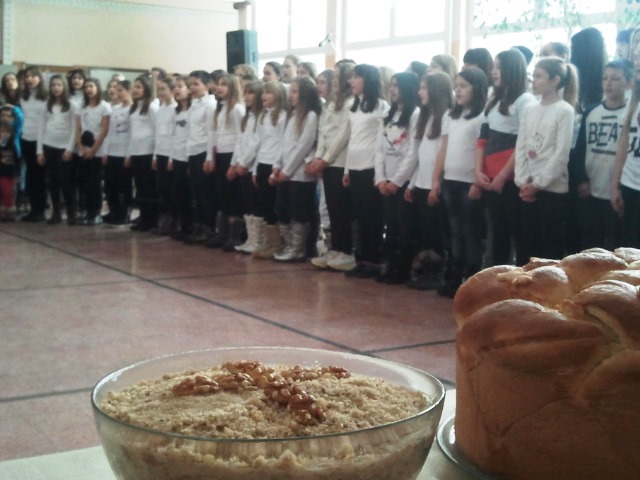 У суботу, 22. марта 2014. године у дворани Културног центра Панчева одржан је у организацији Музичког Центра  35. Фестивал музике за децу “Распевано пролеће“ на општинском нивоу.Из наше школе се у улози вокалних солиста појавило 13 ученика, а све учеснике је пратио велики здружени хор Фестивала, који су чинили дечји хорови: ОШ „Стевица Јовановић“, ОШ „Ђура Јакшић“, ОШ „4. октобар“, „Звончићи“, „Звонтин“ и „Пахуљице“врста објектасвега м2школска зграда3449двориште3262спортски терени1848зелена површина1600намена просторабр.прост.м2учионице опште намене8416специјализоване учионице14730школска радионица152сала за физичко васпитање1270библиотека и читаоница150просторије за опште потребе4100управа школе112секретар,књиговођа, административни радник336стручни сарадници133школска кухиња110остале просторије350Назив наставног средстваРазреднанаставаПредметнанаставаУкупнографоскоп6814дијапројектор369епископ213цд-плејер8210видео-плејер, двд123ТВ пријемник213дигитална камера11видео бим11синтисајзер112рачунари1818скенер11преса за графику11          Свега234366Радници према врсти послаНКВПКВСССВШСВССМрСвегаНаставник разредне наставе7916Наставник предметне наставе1019130Стручни сарадници (психолог,педагог)22Библиотекар11Директор11Секретар11Књиговођа11Административни радник11Домар-ложач11Школски мајстор11Сервирка11Радници на одржавању хигијене77НаставнициРад на две и три школеПутнициНаставници разредне наставе2Наставници предметне наставе109Име и презимеРазредРангМенторДуња Панић5.1.И. ДрофаникМилица Пејатовић5.1.С. ГагићНастасја Остојић5.1.С. ГагићМарија Трајковић5.2.И. ДрофаникЛара Новаковић5.3.С. ГагићВања Вујасиновић8.2.О. МилићНевена Милосављевић8.3.О. МилићМиана Зечевић8.3.О. МилићИме и презимеРазредРангМенторНастасја Остојић5.2.С. Гагић Марија Трајковић5.3.И. Дрофаник Вања Вујасиновић8.2.О. МилићНевена Милосављевић8.3.О. МилићВања Вујасиновић8.3.О. Милић Име и презимеРазредРангМенторНикола Бркљач8.2.С.ТатомировМарко Бојанић8.3.С. ТатомировИме и презимеРазредРангМенторБркљач Никола8.1.С.ТатомировИме и презимеРазредРангМенторДоротеја Зарев7.1.З.СавићЛука Новаковић7.1З.СавићМихаило Марјановић7.2.З.СавићАлексеј Остојић7.2З.СавићКристина Голо7.3.З.СавићЗвонко Корени8.1.З.СавићЖарко Сарић8.1.З.СавићМилош Бадрљица8.2.З.СавићИме и презимеРазредРангМенторДоротеја Зарев7.2.З.СавићАлексеј Остојић7.2.З.СавићИме и презимеРазредРангМенторДанило Марјановић6.2.З.СавићЂорђе  Тимотијевић6.3.З.СавићДоротеја Зарев7.2.З. Станкић Никола Станковић7.2.З. Станкић Алексеј Остојић7.3.З. Станкић Александар Станчов7.3.З. Станкић Николина Станковић7.Похвала З. Станкић Име и презимеРазредРангМенторДанило Марјановић6.1.З.СавићДоротеја Зарев7.1.З. Станкић Алексеј Остојић7.2.З. Станкић Александар Станчов7.3.З. Станкић Николина Станковић7.3.З. Станкић Име и презимеРазредРангМенторМилица Стојић5.1.В. Хлавати ШиркаНастасја Остојић5.1.В. Хлавати ШиркаМаша Косановић5.2В. Хлавати ШиркаДејан Милошев6.3.А. ЂурђевићНевена Христов7.3.В. Хлавати ШиркаМарко Јововић7.3.В. Хлавати ШиркаНикола Бркљач8.2.А. ЂурђевићЕмилија Дрндарски8.2.А. ЂурђевићНикола Бркљач8.2.А. ЂурђевићИме и презимеРазредРангМенторДушан Божиновски6.3.З. Костић Георгије Јанкулов6.3.З. КостићЛука Форго7.2.С. Шишић Стефан Станковић7.2.С. Шишић Дејан Француз7.3.С. Шишић Невена Милосављевић 8.1.С. Шишић Ђорђе Мићовић8.1.С. Шишић Жарко Сарић8.2.С. Шишић Лука Машић8.2.С. Шишић Име и презимеРазредРангМенторГеоргије Јанкулов6.2.З. КостићНевена Милосављевић 8.2.С. Шишић Ђорђе Мићовић8.3.С. Шишић Жарко Сарић8.3.С. Шишић Лука Машић8.3.С. Шишић Име и презимеРазредРангМентор Ђорђе Мићовић8.2.С. ШишићИме и презимеРазредРангменторНикола Бркљач8.3.Н. АндрићИме и презимеРазредРангМенторАна Бојковић3.2.Е. ВерешВишња Влашки3.2.Љ. Ивановић Коста Војводић3.2.Љ. ИвановићЉубица Поповић3.2.Е. ВерешВања Матић3.3.Е. ВерешЕмилија Додић3.3.Е. ВерешМилица Дангубић3.похвалаЉ. ИвановићМаша Узелац4.2.З. МитровићАлекса Чевизовић4.2.Н. ВалешинскиЛука Адамовић4.3.А. Маринковић Петар Стефановић4.3.А. Маринковић Наталија Стојоска4.3.А. Маринковић Ивана Јаћимовић4.3.Н. ВалешинскиМила Чворовић4.похвалаН. ВалешинскиАндреа Алексић5.2.Љ. Алфелди Маша Косановић5.3.Љ. Алфелди Наталија Чакован5.3.Љ. Алфелди Давид Месарош6.3.Т. Станчу Данило Марјановић6.3.Т. Станчу Георгије Јанкулов6.ПохвалаЕ. Николајевић Катарина Перић6.Похвала Е. Николајевић Алексеј Остојић7.3.Љ. Алфелди Лука Форго7.похвалаЉ. Алфелди Александар Станчов7.похвалаЉ. Алфелди Николина Станковић7.похвалаС. Поповски Ђорђе Марић8.2.Е. Николајевић Наташа Поповић8.3.Е. Николајевић Милош Бадрљица8.3.Е. Николајевић Маша Узелац4.ПохвалаЗ. Митровић Лука Адамовић4.3.А. Маринковић Петар Стефановић4.2.А. Маринковић Наталија Стојоска4.3.А. Маринковић Андреа Алексић5.3.Љ. Алфелди Маша Косановић5.ПохвалаЉ. Алфелди Наталија Чакован5.2. Љ. Алфелди Катарина Перић6.3.Е. Николајевић Давид Месарош6.3.Т. Станчу Данило Марјановић6.3.Т. Станчу Милош Секуловић6. похвалаТ. Станчу Алексеј Остојић7.похвалаЉ. Алфелди Лука Форго7.похвалаЉ. Алфелди Александар Станчов7.похвалаЉ. Алфелди Ђорђе Марић8.похвалаЕ. Николајевић Наташа Поповић8.похвалаЕ. Николајевић Име и презимеРазредРангМенторЈована Шереметовић4.1.С. Остојић Алекса Младеновски4.1.А. Маринковић Анђелка Милановић5.1.И. Дрофаник Марија Трајковић5.1.И. Дрофаник Марија Кривокућа6.1.Д. Митровић Име и презимеРазредРангМентор Марија Трајковић5.1.И. Дрофаник ПРЕЗИМЕ И ИМЕОДЕЉ.МЕНТОРБР.БОД.РАНГКУЗМАНОВ УГЉЕША2/4С. ПОШТИЋ562ЂОНДОВИЋ ЛУКА2/2Т. СТЕФАНОВИЋ51ПОХВАЛААНТИЋ МИЛА2/2Т. СТЕФАНОВИЋ49ПОХВАЛАБЕЛИЋ КАТАРИНА2/1С. МИЈАТОВИЋ48ПОХВАЛАЈЕЛАЧА БОГДАН2/2Т. СТЕФАНОВИЋ48ПОХВАЛАПОПОВСКИ МИЛИЦА2/2Т. СТЕФАНОВИЋ48ПОХВАЛАВОЈВОДИЋ КОСТА3/1Љ. ИВАНОВИЋ962ВЛАШКИ ВИШЊА3/1 Љ. ИВАНОВИЋ952УГЉИЋ ИНЕС3/3Е. ВЕРЕШ952ШКАЉАК САРА 3/3Е. ВЕРЕШ952МИЛИНОВИЋ МЛАДЕН3/2Н. ЖИВАНОВИЋ903МАТИЋ ВАЊА3/3Е. ВЕРЕШ87ПОХВАЛАПОПОВИЋ ЉУБИЦА3/3Е. ВЕРЕШ80ПОХВАЛАИЛКИЋ СТЕФАН3/2Н. ЖИВАНОВИЋ79ПОХВАЛАСТОЈИЉКОВИЋ СТРАХИЊА3/1Љ. ИВАНОВИЋ76ПОХВАЛАСТЕФАНОВИЋ ПЕТАР4/3А.МАРИНКОВИЋ83ПОХВАЛААЛЕКСИЋ АНДРЕА5/1Љ. АЛФЕЛДИ86ПОХВАЛАОСТОЈИЋ НАСТАСЈА5/2 Љ. АЛФЕЛДИ85ПОХВАЛАКОСАНОВИЋ МАША5/1Љ. АЛФЕЛДИ75ПОХВАЛАОСТОЈИЋ АЛЕКСЕЈ7/3Љ. АЛФЕЛДИ86ПОХВАЛАИме и презимеРазредРангМенторЂорђе Тимотијевић6.1.Т. СтанчуЛука Машић8.3.Т. Станчу